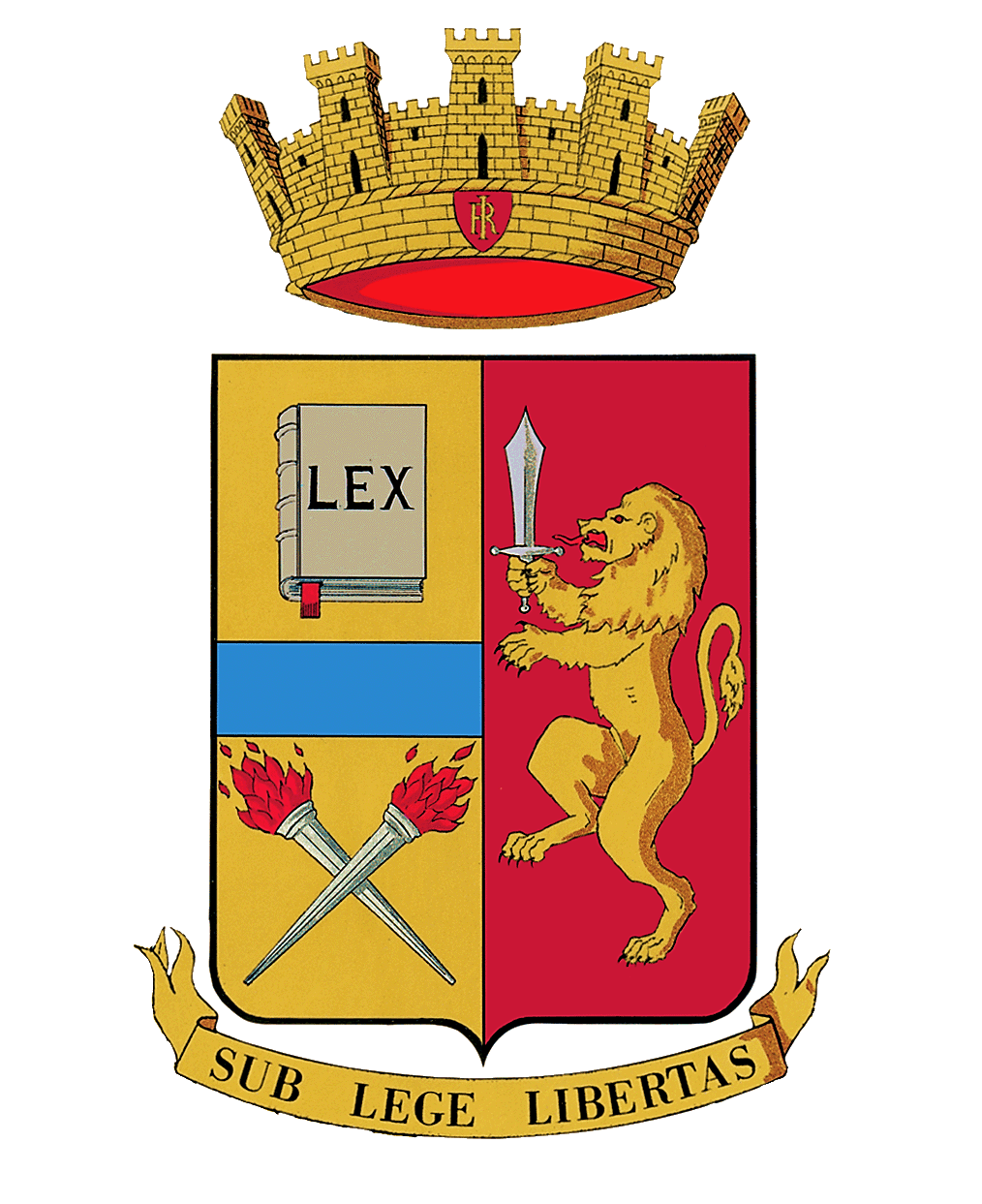 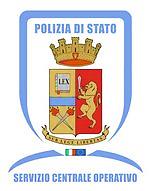        Questura di Padova                          		     Direzione Centrale Polizia Criminale      SQUADRA MOBILE                           SERVIZIO  CENTRALE   OPERATIVO       Unita’ Specializzata Antidroga 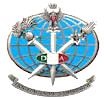 Direzione Centrale Servizi Antidroga  O P E R A Z I O N E     C A R T A G O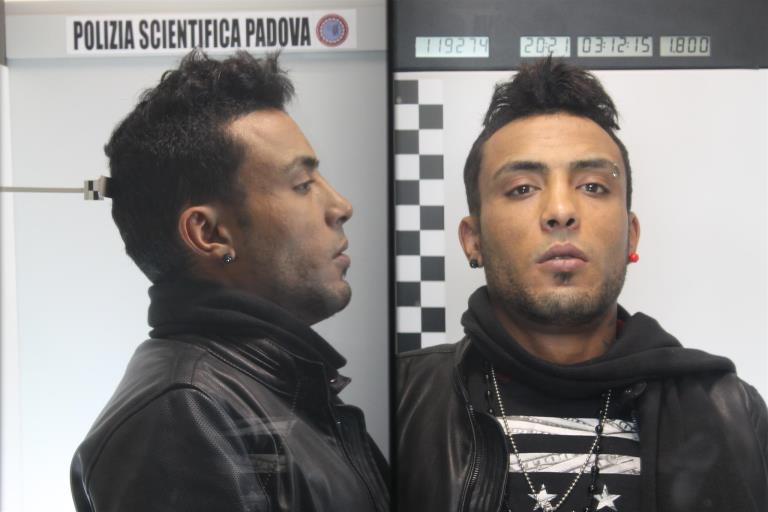 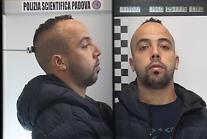 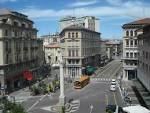 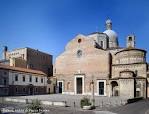                     Piazza  Garibaldi                                          Duomo                                               Questura di Padova                          		     Direzione Centrale Polizia Criminale      SQUADRA MOBILE                           SERVIZIO  CENTRALE   OPERATIVO       Unita’ Specializzata Antidroga Direzione Centrale Servizi Antidroga  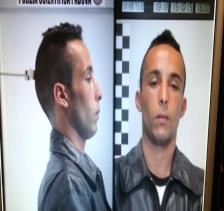 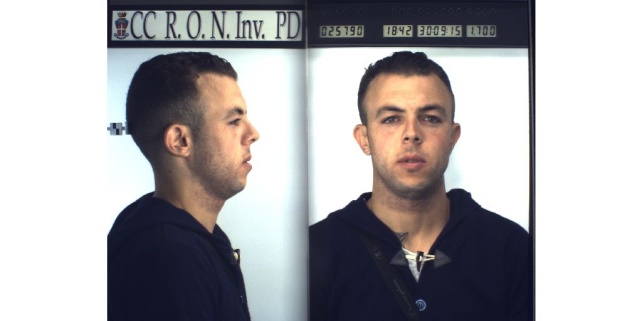 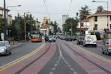 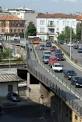                      Via Tiziano Aspetti                           Cavalcavia Borgomagno       Questura di Padova                          		     Direzione Centrale Polizia Criminale      SQUADRA MOBILE                           SERVIZIO  CENTRALE   OPERATIVO       Unita’ Specializzata Antidroga Direzione Centrale Servizi Antidroga  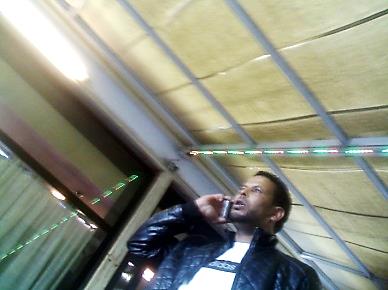 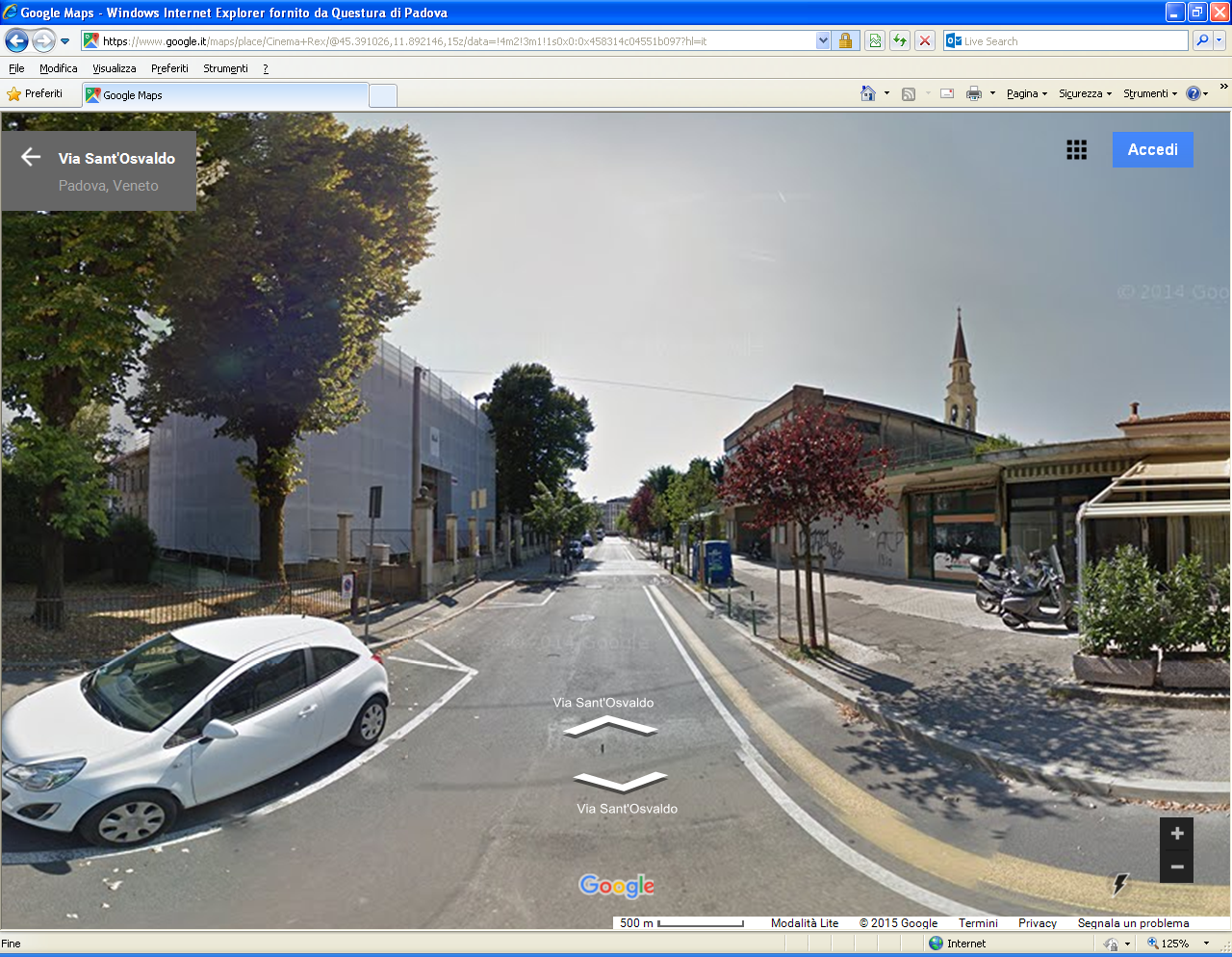 Via Sant’Osvaldo angolo Via Facciolati       Questura di Padova                          		     Direzione Centrale Polizia Criminale      SQUADRA MOBILE                           SERVIZIO  CENTRALE   OPERATIVO       Unita’ Specializzata Antidroga Direzione Centrale Servizi Antidroga  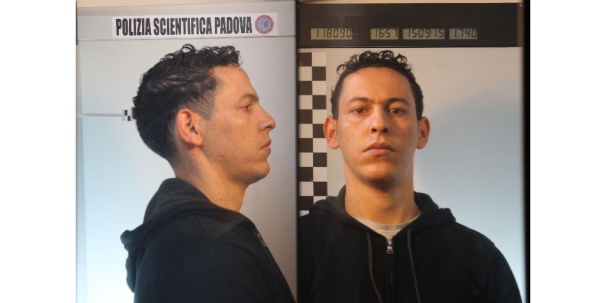 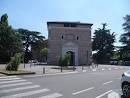 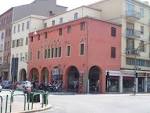                      Pontecorvo                                    Via Belzoni- Quartiere Portello 